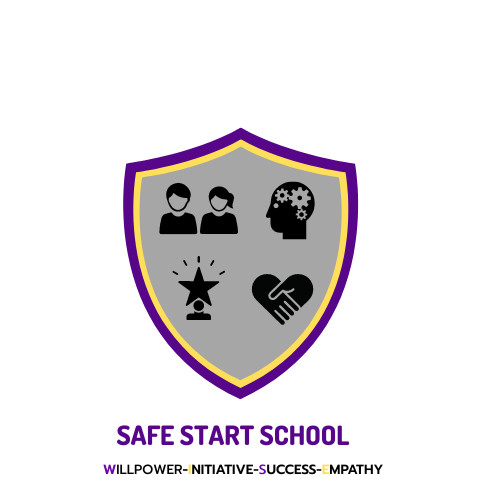 TRIPS AND VISITS POLICY CONTENTS Introduction Roles and Responsibility Trip Approval Professional Practice 5. Monitoring and reporting. INTRODUCTION Whether the visit or trip is to a local park, museum or swimming pool, a residential stay in the UK or abroad or an adventure activities trip, all trips and visits must be planned and approved following the Trips and Visits Policy and Procedure. The Governing Body has given its approval to the following types of activities being arranged in support of the educational aims of the school Out of hours clubs (music, drama, art, science, sport, homework etc) School teams away fixtures Regular nearby visits (village hall, Library, shops, woodlands, parks, farmsDay visits for particular year groups Residential visits Adventure Activities Roles and Responsibility Overall responsibility for ensuring the procedure is followed is delegated to the Trip Organiser. The Head teacher will keep the Governing Body aware of its Educational Visits events & programme via the normal Head teacher to Governors reporting process. The school will comply with the LA’s guidelines for Educational Visits and Journeys. Before a visit is advertised to parents, the Head teacher and the Executive Director must approve the initial plan. The appropriate manager must satisfy themselves that the person planning the visit is competent to do so and has the necessary relevant experience to take responsibility for planning and managing the trip or visit. TRIP APPROVAL All trips and visits must receive Head teacher and Deputy Head approval with Executive Director. approval for those classed as high risk or international . One Day Visits minimum of 2 weeks prior to visit Residential UK trips minimum of 6 weeks prior to trip Overseas trips minimum of 16 weeks prior to trip For all trips and visits, written permission for learners and emergency contact and medical information for all learners must be obtained. When learners are on a trip or visit, an accurate emergency contact list must be available at Safe Start including details of trip/visit, learners and staff on the visit and named emergency Contact at school. PROFESSIONAL PRACTICE The responsibility for providing emergency and medical information lies with parents/carers for students. In addition the safety of staff must be considered and included into the planning and risk assessment process. All staff and volunteers who may have unsupervised contact with learners must be DBS checked. MONITORING AND REPORTING Written evidence must be maintained as evidence of planning for all trips and visits. All trips and visits require completion of the Trips and Visits Risk Assessment. The Risk Assessment must be  reviewed immediately prior to any trip or visit to ensure there have been no changes to learner cohort, activities, destination or Home Office advice regarding safe travel that require additional/amended risk assessment.  Summary Procedure Complete Travel/Trips Request and Authorisation Form and Risk Assessment Form  As part of Risk Assessment, ensure safe travel arrangements are considered taking into account any current government or authorised government agency travel advice Agree staffing required for trip Complete and distribute Trip letter and Medical Information/Emergency Contact Form For learners include Permission Slip with letter Confirm trip bookings (including travel and accommodation) Ensure you have a copy of signed Permission Slips (14-18) and Medical Information/ Emergency Contact Form for each learner on the trip Complete summary list of emergency contact details Ensure copy of emergency contact details list is provided for Reception and Emergency School Contact Approval process for all Trips and Visits Refer to approval chart for any high-risk trips and visits, all students must sign a disclaimer Approval deadlines: One Day Visits minimum of 2 weeks prior to visit Residential Visits minimum of 6 weeks prior to visit Overseas Visits minimum of 16 weeks prior to visit Review Date Nov 2024Written by Grace SPEAKMAN Reviewed By Rachel Duffy